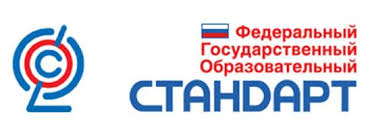 Муниципальное общеобразовательное учреждение«Средняя общеобразовательная школа № 50»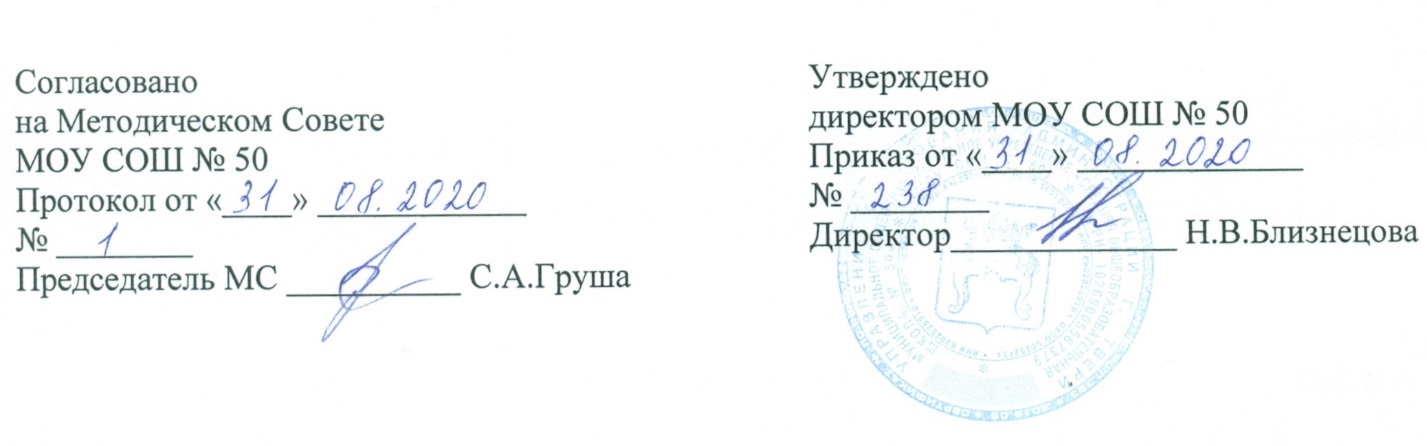 РАБОЧАЯ ПРОГРАММАвнеурочной деятельности«РЕШЕНИЕ ЗАДАЧ ПО ИНФОРМАТИКЕ в форме ОГЭ», 9 класс Автор-разработчик: Баранов К.Е.,учитель информатикиТверь, 2020ПОЯСНИТЕЛЬНАЯ ЗАПИСКАПрограмма курса ориентирована на систематизацию знаний и умений по курсу информатики и информационно-коммуникационных технологий (ИКТ) для подготовки к государственной итоговой аттестации по информатике учащихся, освоивших основные общеобразовательные программы основного общего образования.Содержание экзаменационной работы определяется на основе следующих документов: Приказ Министерства образования России «Об утверждении федерального компонента государственных образовательных стандартов начального общего, основного общего и среднего (полного) общего образования» № 1089 от 05.03.2004 г. Содержание экзаменационной работы рассчитано на выпускников 9 классов общеобразовательных учреждений, изучавших курс информатики, отвечающий обязательному минимуму содержания основного общего образования по информатике, по учебникам и учебно-методическим комплектам к ним, имеющим гриф Министерства образования Российской Федерации.Экзаменационная работа охватывает основное содержание курса информатики, важнейшие его темы, наиболее значимый в них материал, однозначно трактуемый в большинстве преподаваемых в школе вариантов курса информатики и входящие в федеральный компонент государственного образовательного стандарта основного общего образования, утвержденного в 2004 г.Содержание курса представляет самостоятельный модуль, изучаемый в режиме интенсива. Планирование рассчитано на аудиторные занятия в интенсивном режиме, при этом тренинговыезанятия учащиеся проводят в режиме индивидуальных консультаций с преподавателем, и после каждого занятия предполагается самостоятельная отработка учащимися материалов по каждой теме курса в объеме временных рамок изучения темы. При необходимости возможны индивидуальные консультации с преподавателем в дистанционном режиме.  Цель курсаСистематизация знаний и умений по курсу информатики и ИКТ и подготовка к государственной итоговой аттестации по информатике учащихся, освоивших основные общеобразовательные программы основного общего образования. Задачи курса:выработать стратегию подготовки к сдаче экзамена по информатике;сформировать: представление о структуре и содержании контрольных измерительных материалов по предмету; назначении заданий различного типа (с выбором ответа, с кратким ответом, практическое задание);сформировать умения эффективно распределять время на выполнение заданий различных типов;развить интерес и положительную мотивацию изучения информатики.Структура курса представляет собой набор логически законченных и содержательно взаимосвязанных тем, изучение которых обеспечивает системность и практическую направленность знаний и умений учащихся. Разнообразный дидактический материал дает возможность отбирать задания для учащихся различной степени подготовки. Занятия направлены на расширение и углубление базового курса. Содержание курса можно варьировать с учетом склонностей, интересов и уровня подготовленности учеников.
Основной тип занятий − практикум. Для наиболее успешного усвоения материала планируются индивидуальные формы работы и работа в малых группах, также, при самостоятельной работе возможны оперативные консультации учителя. Для текущего контроля учащимся предлагается набор заданий, принцип решения которых разбирается совместно с учителем, а основная часть заданий выполняется учащимся самостоятельноЭлективный курс построен по принципу сочетания теоретического материала с практическим решением заданий в формате ОГЭ.Обучение по курсу сопровождается наличием у каждого обучаемого раздаточного материала с тестовыми заданиями в формате ОГЭ в бумажном и электронном виде.Занятия проводятся в форме лекций и практических занятий по решению задач в формате ОГЭ. Продолжительность занятия 1 часа. Перед разбором задач сначала предлагается краткая теория по определенной теме и важные комментарии о том, на что в первую очередь надо обратить внимание, предлагается наиболее эффективный способ решения. В качестве домашнего задания учащимся предлагается самостоятельное решение задач по мере освоения тем курса.Промежуточный контроль знаний осуществляется в форме выполнения контрольных работ, тестов в бумажном варианте и через Интернет в системе Конструктора сайтов. В качестве итогового контроля учащимся предлагается выполнить одну из демонстрационных версий ОГЭ прошлых лет (части А и В) через Конструктов сайтов. Основными методами обучения в данном элективном курсе являются практические методы выполнении заданий практикума. Практическая деятельность позволяет развить исследовательские и творческие способности учащихся, а также отработать основные умения. Роль учителя состоит в кратком по времени объяснении нового материала и постановке задачи, а затем консультировании учащихся в процессе выполнения практического задания.Для реализации содержания обучения по данной программе все теоретические положения дополняются и закрепляются практическими заданиями, чтобы учащиеся на практике могли отработать навык выполнения действий по решению поставленной задачи.Для обучения учеников по данной программе применяются следующие методы обучения:демонстрационные (презентации,  обучающие программные средства);словесные (лекции, семинары, консультации);практические (практические работы, направленные на организацию рабочего места, подбор необходимого оборудования; выбор программного обеспечения  для выполнения своей работы).СОДЕРЖАНИЕ ПРОГРАММЫРаздел 1. «Контрольно-измерительные материалы ОГЭ по информатике»1.1. Основные подходы к разработке контрольных измерительных материалов ОГЭ по информатике.ОГЭ как форма независимой оценки уровня учебных достижений выпускников 9 класса.  Особенности проведения ОГЭ по информатике. Специфика тестовой формы контроля. Виды тестовых заданий. Структура и содержание КИМов по информатике. Основные термины ОГЭ. Раздел 2 «Тематические блоки и тренинг по заданиям и вариантам»2.1 «Информационные процессы»Передачи информации: естественные и формальные языки. Формализация описания реальных объектов и процессов, моделирование объектов и процессов. Дискретная форма представления информации. Единицы измерения количества информации. Процесс передачи информации, сигнал, скорость передачи информации. Кодирование и декодирование информации.Теоретический материал по данной теме, разбор заданий из частей демонстрационных версий. Контрольный тест.2.2 «Обработка информации»Алгоритм, свойства алгоритмов, способы записи алгоритмов. Блок-схемы. Алгоритмические конструкции. Логические значения, операции, выражения. Разбиение задачи на подзадачи, вспомогательный алгоритм.  Основные компоненты компьютера и их функции. Программное обеспечение, его структура. Программное обеспечение общего назначения.Повторение основных  конструкций, разбор заданий из частей демонстрационных версий. Контрольный тест.2.3 «Основные устройства ИКТ»Соединение блоков и устройств компьютера, других средств ИКТ. Файлы и файловая система. Оценка количественных параметров информационных объектов. Объем памяти, необходимый для хранения объектов. Оценка количественных параметров информационных процессов. Скорость передачи и обработки объектов, стоимость информационных продуктов, услуг связи.Повторение основных конструкций, разбор заданий из частей демонстрационных версий. Контрольный тест.2.4 «Запись средствами ИКТ информации об объектах и процессах, создание и обработка информационных объектов»Запись изображений, звука и текстовой информации с использованием различных устройств. Запись таблиц результатов измерений и опросов с использованием различных устройств. Базы данных. Поиск данных в готовой базе. Создание записей в базе данных. Компьютерные и некомпьютерные каталоги; поисковые машины; формулирование запросов.Повторение основных конструкций, разбор заданий из частей демонстрационных версий. Контрольный тест.2.5 «Проектирование и моделирование» Чертежи. Двумерная графика. Использование стандартных графических объектов и конструирование графических объектов. Простейшие управляемые компьютерные модели.Повторение основных конструкций, разбор заданий из частей демонстрационных версий. Контрольный тест.2.6 «Математические инструменты, электронные таблицы» Таблица как средство моделирования. Математические формулы и вычисления по ним. Представление формульной зависимости в графическом виде.Повторение основных конструкций, разбор заданий из частей демонстрационных версий. Контрольный тест2.7 «Организация информационной среды, поиск информации»Электронная почта как средство связи; правила переписки, приложения к письмам, отправка и получение сообщения. Сохранение информационных объектов из компьютерных сетей и ссылок на них для индивидуального использования (в том числе из Интернета). Организация информации в среде коллективного использования информационных ресурсов. Повторение основных конструкций, разбор заданий из частей демонстрационных версий. Контрольный тест2.8. Тематический блок «Алгоритмизация и программирование»Основные понятия, связанные с использованием основных алгоритмических конструкций. Решение задач на исполнение и анализ отдельных алгоритмов, записанных в виде блок-схемы, на алгоритмическом языке или на языках программирования. Повторение методов решения задач  на составление алгоритмов для конкретного исполнителя (задание с кратким ответом) и анализ дерева игры. 2.9.Тематический блок «Телекоммуникационные технологии»Технология  адресации и поиска информации в Интернете.3. Итоговый контрольОсуществляется через систему конструктор сайтов, в которую заложены демонстрационные версии ОГЭ по информатике частей А и В. ТРЕБОВАНИЯ К УРОВНЮ ПОДГОТОВКИ ОБУЧАЮЩИХСЯ:В результате изучения данного элективного курса обучающиеся должны знатьцели проведения ОГЭ;особенности проведения ОГЭ по информатике;структуру и содержание КИМовОГЭ по информатике.уметьэффективно распределять время на выполнение заданий различных типов;оформлять решение заданий с выбором ответа и кратким ответом на бланках ответа в соответствии с инструкцией;оформлять решение заданий с развернутым ответом в соответствии с требованиями инструкции по проверке;применять различные методы решения тестовых заданий различного типа по основным тематическим блокам  по информатике.Курс рассчитан на 34 часа лекционно-практических занятий  и  проводится в течение учебного года по 1 часу в неделю. УЧЕБНО-ТЕМАТИЧЕСКИЙ  ПЛАНСПИСОК ЛИТЕРАТУРЫ1. Вареникова Н.В., Шереметьев В.Э. «Информатика. Подготовка к ОГЭ в 2013 году. Диагностические работы.»: М., Изд. МЦНМО, 20132. Зорина Е.М., Зорин М.В. «Тематические тренировочные задания.  ОГЭ 2013. Информатика.», М: Изд. «Национальное образование», 20133.  Кириенко Д.П., Осипов П.О., Чернов А.В.  «ОГЭ-2012. Информатика. 9кл. Тренировочные варианты экзаменационных работ». М: Астрель, 2011 4.  Кириенко Д.П., Осипов П.О., Чернов А.В.  "ОГЭ-2013. Информатика. 9кл. Тренировочные варианты экзаменационных работ". М: Астрель, 20135.  Крылов С.С., Чуркина Т.Е. "ОГЭ-2013. Информатика и ИКТ. Типовые экзаменационные варианты: 10 вариантов.". М: Изд. "Национальное образование", 20136.Самылкина Н.Н. и др. Готовимся  кОГЭ по информатике. Элективный курс: учебное пособие. – М.: БИНОМ. Лаборатория знаний, 2008. – 298 с.7.  Учебно-тренировочные  тесты для подготовки к ОГЭ  2012  / под ред. Лысенко Ф.Ф., Евич Л.Н.: Ростов-на-Дону, "Легион-М", 2011№ п/пПеречень темВсегочасовВ том числеВ том числеПлан.срокиКоррекция сроков№ п/пПеречень темВсегочасовЛекцииПракт.занятияПлан.срокиКоррекция сроков1.Контрольно-измерительные материалы ОГЭ по информатике111 неделя2.Тематические блоки и тренинг по заданиям и вариантам:2.1.«Представление и передача информации»3122-4 недели2.2.«Обработка информации» 3125-7 недели2.3.«Основные устройства ИКТ»2118-9 недели2.4.«Запись средствами ИКТ информации об объектах и процессах, создание и обработка информационных объектов»21110-11 недели2.5.«Проектирование и моделирование»41312-15 недели2.6«Математические инструменты, электронные таблицы»31216-18 недели2.7«Организация информационной среды, поиск информации»21119-20 недели2.8«Алгоритмизация и программирование»83521-28 недели2.9«Телекоммуникационные технологии»42229-32 недели3.Итоговый контроль 2-233-34 неделиИтого:341321